Sponsorship ForHarvest for HungerYes, I am interested in sponsoring the event for 2022 in the following way: Gift certificate from local business or serviceDonation of an item for the auctionMonetary Donation (check payable to Holmes County Farm Bureau)Donation of an item for a raffleName of Sponsor:											Address: 												City, State, Zip:											Would you like a committee member to pick up your donation? Yes OR NoDaytime Phone:											Best time to call to arrange pick up? 								What is the approximate value of your donation? 						Email: 												Thank you for sponsoring!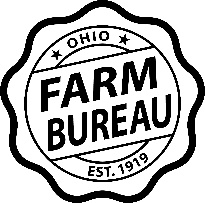 Please remit to:Holmes County Farm Bureau377 West Liberty StreetWooster, OH 44691